IEEE P802.11
Wireless LANs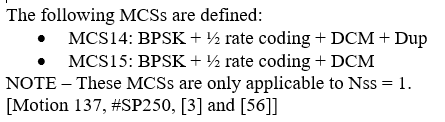 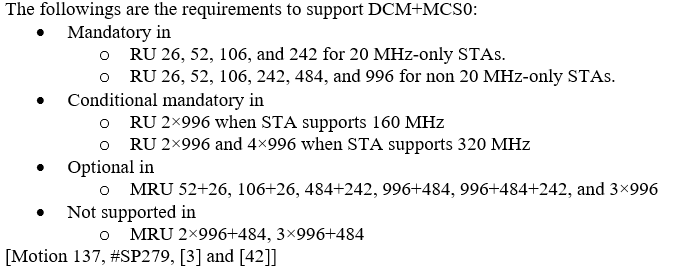 36.3.7 EHT modulation and coding schemes (EHT-MCSs)The EHT-MCS is a compact representation of the modulation and coding used in the Data field of the PPDU. For an EHT MU PPDU, it is carried per user in the User Specific field of the EHT-SIG field. For an EHT TB PPDU, it is carried in the User Info field of the Trigger frame soliciting the EHT TB PPDU.Rate dependent parameters for the full set of EHT-MCSs are shown in 36.5 (Parameters for EHT-MCSs).EHT-MCS TBD14 and EHT-MCS 15 enables DCM on top of EHT-MCS 0. EHT-MCS TBD14 and EHT-MCS 15 are is supported only with 1SS.36.3.8 EHT-SIG modulation and coding schemes (EHT-SIG-MCSs)The EHT-SIG-MCS is a compact representation of the modulation and coding used in the EHT-SIG field of the EHT MU PPDU. The EHT-SIG modulation and coding scheme is carried in the EHT-SIG-MCS subfield of the U-SIG field in the EHT MU PPDU and supports EHT-MCS 0, EHT-MCS 1, EHT-MCS 3 and EHT-MCS 15 indicates an EHT-SIG-MCS in the range of TBD.36.5 Parameters for EHT-MCSs
                                                                           …36.5.1 EHT-MCSs for 26-tone RUThe rate-dependent parameters for the 26-tone RU are provided in Table 36-50 (EHT-MCSs for 26-tone RU, NSS = 1).Table 36-50—EHT-MCSs for 26-tone RU, NSS,u = 136.5.2 EHT-MCSs for 52-tone RUThe rate-dependent parameters for the 52-tone RU are provided in Table 36-51 (EHT-MCSs for 52-tone RU, NSS = 1).Table 36-51—EHT-MCSs for 52-tone RU, NSS,u = 136.5.3 EHT-MCSs for 52+26-tone MRUThe rate-dependent parameters for the 52+26-tone MRU are provided in Table 36-52 (EHT-MCSs for 52+26-tone MRU, NSS = 1).Table 36-52— EHT-MCSs for 52+26 78-tone MRU, NSS,u = 136.5.4 EHT-MCSs for 106-tone RUThe rate-dependent parameters for the 106-tone RU are provided in Table 36-53 (EHT-MCSs for 106-tone RU, NSS = 1).Table 36-53—EHT-MCSs for 106-tone RU, NSS,u = 136.5.5 EHT-MCSs for 106+26-tone MRUThe rate-dependent parameters for the 106+26-tone MRU are provided in Table 36-54 (EHT-MCSs for 106+26-tone MRU, NSS = 1).Table 36-54—EHT-MCSs for 106+26132-tone MRU, NSS,u = 136.5.6 EHT-MCSs for 242-tone RUThe rate-dependent parameters for the 242-tone RU are provided in Table 36-55 (EHT-MCSs for 242-tone RU, NSS = 1).Table 36-55—EHT-MCSs for 242-tone RU, NSS,u = 136.5.7 EHT-MCSs for 484-tone RUThe rate-dependent parameters for the 484-tone RU are provided in Table 36-56 (EHT-MCSs for 484-tone RU, NSS = 1).Table 36-56—EHT-MCSs for 484-tone RU, NSS,u = 136.5.8 EHT-MCSs for 484+242-tone MRUThe rate-dependent parameters for the 484+242-tone MRU are provided in Table 36-57 (EHT-MCSs for 484+242-tone MRU, NSS = 1).Table 36-57—EHT-MCSs for (484+242)-tone MRU, NSS,u = 136.5.9 EHT-MCSs for 996-tone RUThe rate-dependent parameters for the 996-tone RU are provided in Table 36-58 (EHT-MCSs for 996-tone RU, NSS = 1).Table 36-58—EHT-MCSs for 996-tone RU, NSS,u = 136.5.10 EHT-MCSs for 996+484-tone MRUThe rate-dependent parameters for the 996+484-tone MRU are provided in Table 36-59 (EHT-MCSs for 996+484-tone MRU, NSS = 1).Table 36-59—EHT-MCSs for (996+484)-tone MRU, NSS,u = 136.5.11 EHT-MCSs for 996+484+242-tone MRUThe rate-dependent parameters for the 996+484+242-tone MRU are provided in Table 36-60 (EHT-MCSs for 996+484+242-tone MRU, NSS = 1).Table 36-60—EHT-MCSs for (996+484+242)-tone MRU, NSS,u = 136.5.12 EHT-MCSs for 2×996-tone RUThe rate-dependent parameters for the 2×996-tone RU are provided in Table 36-61 (EHT-MCSs for 2×996-tone RU, NSS = 1).Table 36-61—EHT-MCSs for 2×996-tone RU, NSS,u = 136.5.13 EHT-MCSs for 2×996+484-tone MRUThe rate-dependent parameters for the 2×996+484-tone MRU are provided in Table 36-62 (EHT-MCSs for 2×996+484-tone MRU, NSS = 1).Table 36-62—EHT-MCSs for (2×996+484)-tone MRU, NSS,u = 136.5.14 EHT-MCSs for 3×996-tone RUThe rate-dependent parameters for the 3×996-tone RU are provided in Table 36-63 (EHT-MCSs for 3×996-tone RU, NSS = 1).Table 36-63—EHT-MCSs for 3×996-tone RU, NSS,u = 136.5.15 EHT-MCSs for 3×996+484-tone MRUThe rate-dependent parameters for the 3×996+484-tone MRU are provided in Table 36-64 (EHT-MCSs for 3×996+484-tone MRU, NSS = 1).Table 36-64—EHT-MCSs for (3×996+484)-tone MRU, NSS,u = 136.5.16 EHT-MCSs for 4×996-tone RUThe rate-dependent parameters for the 4×996-tone RU are provided in Table 36-65 (EHT-MCSs for 4×996-tone RU, NSS = 1).Table 36-65—EHT-MCSs for 4×996-tone RU, NSS,u = 1 Proposed Draft Text: Updated on Parameters for EHT-MCSsProposed Draft Text: Updated on Parameters for EHT-MCSsProposed Draft Text: Updated on Parameters for EHT-MCSsProposed Draft Text: Updated on Parameters for EHT-MCSsProposed Draft Text: Updated on Parameters for EHT-MCSsDate:  2021-01-25Date:  2021-01-25Date:  2021-01-25Date:  2021-01-25Date:  2021-01-25Author(s):Author(s):Author(s):Author(s):Author(s):NameAffiliationAddressPhoneemailYujin NohNewracomyujin.noh at newracom.comBo SunZTERuchen DuanSamgsungYouhan KimQualcommEHT-MCS IndexModulationRuNBPSCS,uNSD,uNCBPS,uNDBPS,uData rate (Mbps)Data rate (Mbps)Data rate (Mbps)EHT-MCS IndexModulationRuNBPSCS,uNSD,uNCBPS,uNDBPS,u0.8 μs GI1.6 μs GI3.2 μs GI0BPSK1/212424120.90.80.81QPSK1/222448241.81.71.52QPSK3/422448362.62.52.3316-QAM1/242496483.53.33.0416-QAM3/442496725.35.04.5564-QAM2/3624144967.16.76.0664-QAM3/46241441087.97.56.8764-QAM5/66241441208.88.37.58256-QAM3/482419214410.610.09.09256-QAM5/682419216011.811.110.0101024-QAM3/4102424018013.212.511.3111024-QAM5/6102424020014.713.912.5124096-QAM3/4122428821615.915.013.5134096-QAM5/6122428824017.616.715.0TBD15BPSK-DCM (TBD)1/21121260.40.40.4EHT-MCS IndexModulationRuNBPSCS,uNSD,uNCBPS,uNDBPS,uData rate (Mbps)Data rate (Mbps)Data rate (Mbps)EHT-MCS IndexModulationRuNBPSCS,uNSD,uNCBPS,uNDBPS,u0.8 μs GI1.6 μs GI3.2 μs GI0BPSK1/214848241.81.71.51QPSK1/224896483.53.33.02QPSK3/424896725.35.04.5316-QAM1/2448192967.16.76.0416-QAM3/444819214410.610.09.0564-QAM2/364828819214.113.312.0664-QAM3/464828821615.915.013.5764-QAM5/664828824017.616.715.08256-QAM3/484838428821.220.018.09256-QAM5/684838432023.522.220.0101024-QAM3/4104848036026.525.022.5111024-QAM5/6104848040029.427.825.0124096-QAM3/4124857643231.830.027.0134096-QAM5/6124857648035.333.330.0TBD15BPSK-DCM (TBD)1/212424120.90.80.8EHT-MCS IndexModulationRuNBPSCS,uNSD,uNCBPS,uNDBPS,uData rate (Mbps)Data rate (Mbps)Data rate (Mbps)EHT-MCS IndexModulationRuNBPSCS,uNSD,uNCBPS,uNDBPS,u0.8 μs GI1.6 μs GI3.2 μs GI0BPSK1/217272362.62.52.31QPSK1/2272144725.35.04.52QPSK3/42721441087.97.56.8316-QAM1/247228814410.610.09.0416-QAM3/447228821615.915.013.5564-QAM2/367243228821.220.018.0664-QAM3/467243232423.822.520.3764-QAM5/667243236026.525.022.58256-QAM3/487257643231.830.027.09256-QAM5/687257648035.333.330.0101024-QAM3/4107272054039.737.533.8111024-QAM5/6107272060044.141.737.5124096-QAM3/4127286464847.645.040.5134096-QAM5/6127286472052.950.045.0TBD15BPSK-DCM (TBD)1/213636181.31.31.1EHT-MCS IndexModulationRuNBPSCS,uNSD,uNCBPS,uNDBPS,uData rate (Mbps)Data rate (Mbps)Data rate (Mbps)EHT-MCS IndexModulationRuNBPSCS,uNSD,uNCBPS,uNDBPS,u0.8 μs GI1.6 μs GI3.2 μs GI0BPSK1/21102102513.83.53.21QPSK1/221022041027.57.16.42QPSK3/4210220415311.310.69.6316-QAM1/2410240820415.014.212.8416-QAM3/4410240830622.521.319.1564-QAM2/3610261240830.028.325.5664-QAM3/4610261245933.831.928.7764-QAM5/6610261251037.535.431.98256-QAM3/4810281661245.042.538.39256-QAM5/6810281668050.047.242.5101024-QAM3/4101021,02076556.353.147.8111024-QAM5/6101021,02085062.559.053.1124096-QAM3/4121021,22491867.563.857.4134096-QAM5/6121021,2241,02075.070.863.8TBD15BPSK-DCM (TBD)1/215151251.81.71.6EHT-MCS IndexModulationRuNBPSCS,uNSD,uNCBPS,uNDBPS,uData rate (Mbps)Data rate (Mbps)Data rate (Mbps)EHT-MCS IndexModulationRuNBPSCS,uNSD,uNCBPS,uNDBPS,u0.8 μs GI1.6 μs GI3.2 μs GI0BPSK1/21126126634.64.43.91QPSK1/221262521269.38.87.92QPSK3/4212625218913.913.111.8316-QAM1/2412650425218.517.515.8416-QAM3/4412650437827.826.323.6564-QAM2/3612675650437.135.031.5664-QAM3/4612675656741.739.435.4764-QAM5/6612675663046.343.839.48256-QAM3/481261,00875655.652.547.39256-QAM5/681261,00884061.858.352.5101024-QAM3/4101261,26094569.565.659.1111024-QAM5/6101261,2601,05077.272.965.6124096-QAM3/4121261,5121,13483.478.870.9134096-QAM5/6121261,5121,26092.687.578.8TBD15BPSK-DCM (TBD)1/216363312.32.21.9EHT-MCS IndexModulationRuNBPSCS,uNSD,uNCBPS,uNDBPS,uData rate (Mbps)Data rate (Mbps)Data rate (Mbps)EHT-MCS IndexModulationRuNBPSCS,uNSD,uNCBPS,uNDBPS,u0.8 μs GI1.6 μs GI3.2 μs GI0BPSK1/212342341178.68.17.31QPSK1/2223446823417.216.314.62QPSK3/4223446835125.824.421.9316-QAM1/2423493646834.432.529.3416-QAM3/4423493670251.648.843.9564-QAM2/362341,40493668.865.058.5664-QAM3/462341,4041,05377.473.165.8764-QAM5/662341,4041,17086.081.373.18256-QAM3/482341,8721,404103.297.587.89256-QAM5/682341,8721,560114.7108.397.5101024-QAM3/4102342,3401,755129.0121.9109.7111024-QAM5/6102342,3401,950143.4135.4121.9124096-QAM3/4122342,8082,106154.9146.3131.6134096-QAM5/6122342,8082,340172.1162.5146.3TBD15BPSK-DCM (TBD)1/21117117584.34.03.6EHT-MCS IndexModulationRuNBPSCS,uNSD,uNCBPS,uNDBPS,uData rate (Mbps)Data rate (Mbps)Data rate (Mbps)EHT-MCS IndexModulationRuNBPSCS,uNSD,uNCBPS,uNDBPS,u0.8 μs GI1.6 μs GI3.2 μs GI0BPSK1/2146846823417.216.314.61QPSK1/2246893646834.432.529.32QPSK3/4246893670251.648.843.9316-QAM1/244681,87293668.865.058.5416-QAM3/444681,8721,404103.297.587.8564-QAM2/364682,8081,872137.6130.0117.0664-QAM3/464682,8082,106154.9146.3131.6764-QAM5/664682,8082,340172.1162.5146.38256-QAM3/484683,7442,808206.5195.0175.59256-QAM5/684683,7443,120229.4216.7195.0101024-QAM3/4104684,6803,510258.1243.8219.4111024-QAM5/6104684,6803,900286.8270.8243.8124096-QAM3/4124685,6164,212309.7292.5263.3134096-QAM5/6124685,6164,680344.1325.0292.5TBD15BPSK-DCM (TBD)1/212342341178.68.17.3EHT-MCS IndexModulationRuNBPSCS,uNSD,uNCBPS,uNDBPS,uData rate (Mbps)Data rate (Mbps)Data rate (Mbps)EHT-MCS IndexModulationRuNBPSCS,uNSD,uNCBPS,uNDBPS,u0.8 μs GI1.6 μs GI3.2 μs GI0BPSK1/2170270235125.824.421.91QPSK1/227021,40470251.648.843.92QPSK3/427021,4041,05377.473.165.8316-QAM1/247022,8081,404103.297.587.8416-QAM3/447022,8082,106154.9146.3131.6564-QAM2/367024,2122,808206.5195.0175.5664-QAM3/467024,2123,159232.3219.4197.4764-QAM5/667024,2123,510258.1243.8219.48256-QAM3/487025,6164,212309.7292.5263.39256-QAM5/687025,6164,680344.1325.0292.5101024-QAM3/4107027,0205,265387.1365.6329.1111024-QAM5/6107027,0205,850430.1406.3365.6124096-QAM3/4127028,4246,318464.6438.8394.9134096-QAM5/6127028,4247,020516.2487.5438.8TBD15BPSK-DCM (TBD)1/2135135117512.912.210.9EHT-MCS IndexModulationRuNBPSCS,uNSD,uNCBPS,uNDBPS,uData rate (Mbps)Data rate (Mbps)Data rate (Mbps)EHT-MCS IndexModulationRuNBPSCS,uNSD,uNCBPS,uNDBPS,u0.8 μs GI1.6 μs GI3.2 μs GI0BPSK1/2198098049036.034.030.61QPSK1/229801,96098072.168.161.32QPSK3/429801,9601,470108.1102.191.9316-QAM1/249803,9201,960144.1136.1122.5416-QAM3/449803,9202,940216.2204.2183.8564-QAM2/369805,8803,920288.2272.2245.0664-QAM3/469805,8804,410324.3306.3275.6764-QAM5/669805,8804,900360.3340.3306.38256-QAM3/489807,8405,880432.4408.3367.59256-QAM5/689807,8406,533480.4453.7408.3101024-QAM3/4109809,8007,350540.4510.4459.4111024-QAM5/6109809,8008,166600.4567.1510.4124096-QAM3/41298011,7608,820648.5612.5551.3134096-QAM5/61298011,7609,800720.6680.6612.5TBD15BPSK-DCM (TBD)1/2149049024518.017.015.3EHT-MCS IndexModulationRuNBPSCS,uNSD,uNCBPS,uNDBPS,uData rate (Mbps)Data rate (Mbps)Data rate (Mbps)EHT-MCS IndexModulationRuNBPSCS,uNSD,uNCBPS,uNDBPS,u0.8 μs GI1.6 μs GI3.2 μs GI0BPSK1/2114481,44872453.250.345.31QPSK1/2214482,8961,448106.5100.690.52QPSK3/4214482,8962,172159.7150.8135.8316-QAM1/2414485,7922,896212.9201.1181.0416-QAM3/4414485,7924,344319.4301.7271.5564-QAM2/3614488,6885,792425.9402.2362.0664-QAM3/4614488,6886,516479.1452.5407.3764-QAM5/6614488,6887,240532.4502.8452.58256-QAM3/48144811,5848,688638.8603.3543.09256-QAM5/68144811,5849,653709.8670.3603.3101024-QAM3/410144814,48010,860798.5754.2678.8111024-QAM5/610144814,48012,066887.2837.9754.1124096-QAM3/412144817,37613,032958.2905.0814.5134096-QAM5/612144817,37614,4801064.71005.6905.0TBD15BPSK-DCM (TBD)1/2172472436226.625.122.6EHT-MCS IndexModulationRuNBPSCS,uNSD,uNCBPS,uNDBPS,uData rate (Mbps)Data rate (Mbps)Data rate (Mbps)EHT-MCS IndexModulationRuNBPSCS,uNSD,uNCBPS,uNDBPS,u0.8 μs GI1.6 μs GI3.2 μs GI0BPSK1/2116821,68284161.858.452.61QPSK1/2216823,3641,682123.7116.8105.12QPSK3/4216823,3642,523185.5175.2157.7316-QAM1/2416826,7283,364247.4233.6210.3416-QAM3/4416826,7285,046371.0350.4315.4564-QAM2/36168210,0926,728494.7467.2420.5664-QAM3/46168210,0927,569556.5525.6473.1764-QAM5/66168210,0928,410618.4584.0525.68256-QAM3/48168213,45610,092742.1700.8630.89256-QAM5/68168213,45611,213824.5778.7700.8101024-QAM3/410168216,82012,615927.6876.0788.4111024-QAM5/610168216,82014,0161030.6973.3876.0124096-QAM3/412168220,18415,1381113.11051.3946.1134096-QAM5/612168220,18416,8201236.81168.11051.3TBD15BPSK-DCM (TBD)1/2184184142030.929.226.3EHT-MCS IndexModulationRuNBPSCS,uNSD,uNCBPS,uNDBPS,uData rate (Mbps)Data rate (Mbps)Data rate (Mbps)EHT-MCS IndexModulationRuNBPSCS,uNSD,uNCBPS,uNDBPS,u0.8 μs GI1.6 μs GI3.2 μs GI0BPSK1/2119601,96098072.168.161.31QPSK1/2219603,9201,960144.1136.1122.52QPSK3/4219603,9202,940216.2204.2183.8316-QAM1/2419607,8403,920288.2272.2245.0416-QAM3/4419607,8405,880432.4408.3367.5564-QAM2/36196011,7607,840576.5544.4490.0664-QAM3/46196011,7608,820648.5612.5551.3764-QAM5/66196011,7609,800720.6680.6612.58256-QAM3/48196015,68011,760864.7816.7735.09256-QAM5/68196015,68013,066960.7907.4816.6101024-QAM3/410196019,60014,7001080.91020.8918.8111024-QAM5/610196019,60016,3331201.01134.21020.8124096-QAM3/412196023,52017,6401297.11225.01102.5134096-QAM5/612196023,52019,6001441.21361.11225.0TBD15BPSK-DCM (TBD)1/2198098049036.034.030.6EHT-MCS IndexModulationRuNBPSCS,uNSD,uNCBPS,uNDBPS,uData rate (Mbps)Data rate (Mbps)Data rate (Mbps)EHT-MCS IndexModulationRuNBPSCS,uNSD,uNCBPS,uNDBPS,u0.8 μs GI1.6 μs GI3.2 μs GI0BPSK1/2124282,4281,21489.384.375.91QPSK1/2224284,8562,428178.5168.6151.82QPSK3/4224284,8563,642267.8252.9227.6316-QAM1/2424289,7124,856357.1337.2303.5416-QAM3/4424289,7127,284535.6505.8455.3564-QAM2/36242814,5689,712714.1674.4607.0664-QAM3/46242814,56810,926803.4758.8682.9764-QAM5/66242814,56812,140892.6843.1758.88256-QAM3/48242819,42414,5681071.21011.7910.59256-QAM5/68242819,42416,1861190.11124.01011.6101024-QAM3/410242824,28018,2101339.01264.61138.1111024-QAM5/610242824,28020,2331487.71405.11264.6124096-QAM3/412242829,13621,8521606.81517.51365.8134096-QAM5/612242829,13624,2801785.31686.11517.5TBDBPSK-DCM (TBD)1/2112141,21460744.642.237.9TBD15BPSK-DCM (TBD)Not validNot validNot validNot validNot validNot validNot validNot validEHT-MCS IndexModulationRuNBPSCS,uNSD,uNCBPS,uNDBPS,uData rate (Mbps)Data rate (Mbps)Data rate (Mbps)EHT-MCS IndexModulationRuNBPSCS,uNSD,uNCBPS,uNDBPS,u0.8 μs GI1.6 μs GI3.2 μs GI0BPSK1/2129402,9401,470108.1102.191.91QPSK1/2229405,8802,940216.2204.2183.82QPSK3/4229405,8804,410324.3306.3275.6316-QAM1/24294011,7605,880432.4408.3367.5416-QAM3/44294011,7608,820648.5612.5551.3564-QAM2/36294017,64011,760864.7816.7735.0664-QAM3/46294017,64013,230972.8918.8826.9764-QAM5/66294017,64014,7001080.91020.8918.88256-QAM3/48294023,52017,6401297.11225.01102.59256-QAM5/68294023,52019,6001441.21361.11225.0101024-QAM3/410294029,40022,0501621.31531.31378.1111024-QAM5/610294029,40024,5001801.51701.41531.3124096-QAM3/412294035,28026,4601945.61837.51653.8134096-QAM5/612294035,28029,4002161.82041.71837.5TBD15BPSK-DCM (TBD)1/2114701,47073554.051.045.9EHT-MCS IndexModulationRuNBPSCS,uNSD,uNCBPS,uNDBPS,uData rate (Mbps)Data rate (Mbps)Data rate (Mbps)EHT-MCS IndexModulationRuNBPSCS,uNSD,uNCBPS,uNDBPS,u0.8 μs GI1.6 μs GI3.2 μs GI0BPSK1/2134083,4081,704125.3118.3106.51QPSK1/2234086,8163,408250.6236.7213.02QPSK3/4234086,8165,112375.9355.0319.5316-QAM1/24340813,6326,816501.2473.3426.0416-QAM3/44340813,63210,224751.8710.0639.0564-QAM2/36340820,44813,6321002.4946.7852.0664-QAM3/46340820,44815,3361127.61065.0958.5764-QAM5/66340820,44817,0401252.91183.31065.08256-QAM3/48340827,26420,4481503.51420.01278.09256-QAM5/68340827,26422,7201670.61577.81420.0101024-QAM3/410340834,08025,5601879.41775.01597.5111024-QAM5/610340834,08028,4002088.21972.21775.0124096-QAM3/412340840,89630,6722255.32130.01917.0134096-QAM5/612340840,89634,0802505.92366.72130.0TBDBPSK-DCM (TBD)1/2117041,70485262.659.253.3TBD15BPSK-DCM (TBD)Not validNot validNot validNot validNot validNot validNot validNot validEHT-MCS IndexModulationRuNBPSCS,uNSD,uNCBPS,uNDBPS,uData rate (Mbps)Data rate (Mbps)Data rate (Mbps)EHT-MCS IndexModulationRuNBPSCS,uNSD,uNCBPS,uNDBPS,u0.8 μs GI1.6 μs GI3.2 μs GI0BPSK1/2139203,9201,960144.1136.1122.51QPSK1/2239207,8403,920288.2272.2245.02QPSK3/4239207,8405,880432.4408.3367.5316-QAM1/24392015,6807,840576.5544.4490.0416-QAM3/44392015,68011,760864.7816.7735.0564-QAM2/36392023,52015,6801152.91088.9980.0664-QAM3/46392023,52017,6401297.11225.01102.5764-QAM5/66392023,52019,6001441.21361.11225.08256-QAM3/48392031,36023,5201729.41633.31470.09256-QAM5/68392031,36026,1331921.51814.81633.3101024-QAM3/410392039,20029,4002161.82041.71837.5111024-QAM5/610392039,20032,6662401.92268.52041.6124096-QAM3/412392047,04035,2802594.12450.02205.0134096-QAM5/612392047,04039,2002882.42722.22450.0TBD15BPSK-DCM (TBD)1/2119601,96098072.168.161.3